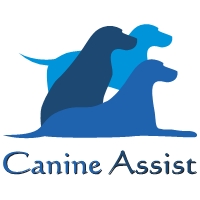 Dog Trainer Client Assessment and Treatment IntakeInstructionsType your answers in the gray areas. Select boxes by clicking once on the box. When completed, be sure to SAVE the document (use your or your dogs name and date), and send it as an attachment to us at info@canineassist.co.uk.The Assessment Intake is formatted in six sections. Complete all of the sections that pertain to issues you would like to address. Please give concise, yet complete, behavior information. 
Background Information  Annoyance IssuesAggression and Resource Guarding to PeopleAggression and Resource Guarding to DogsFearfulness and Separation AnxietyGoals
1. Background InformationTop of FormBottom of FormHousehold Composition - PeopleHousehold DogsHealthTraining HistoryDietExerciseSocialization SkillsReinforcement – Your Dog’s Favorite ThingsYour Dog’s Day2. Annoyance Problems3. Aggression and Resource Guarding With People(Dog/dog Aggression is covered in a separate section (4.))Complete this section if your dog has aggression problems with: you, other family members, strangers, children, men, guests, other people, or a reaction to moving objects such as: skateboards, bicycles, joggers, trucks cars, etc.Please answer the following questions to the best of your knowledge for bite incidents. A bite incident is considered any interaction or altercation where your dog uses its mouth to inflict injury.
1. Most Recent Bite to a Person2. Most Severe Bite to a Person
4. Aggression and Resource Guarding with Other Dogs – Dog/Dog AggressionPlease answer the following questions to the best of your knowledge for bite incidents. A bite incident is considered any interaction or altercation where your dog uses its mouth to inflict injury:Please provide one bite incident report for:The most recent incidentThe most serious incidentDescribe the chronic nature of the aggression
1. Most Recent Bite to Another Dog

2. Most Severe Bite to Another Dog

5. Fearfulness and Separation AnxietySeparation Anxiety6.  Training Goals
LIABILITY RELEASE AND ASSUMPTION OF RISK AGREEMENT The undersigned on behalf of any and all participants authorized or permitted to attend any lessons, agrees to defend, indemnify and hold harmless your dog trainer Jon Davison (RELEASED PARTIES/TRAINER) and agents from all liability and damages for any claim, loss, or injury which may occur or may be alleged to have occurred to any person, animals, or property arising from or related to the training, consultations or lessons. The trainer reserves the right to refuse training any dog that is obviously sick, abused, neglected, or overtly aggressive. Furthermore, the dog owners agree that non-compliance with the recommendations of TRAINER constitutes non-liability to the trainer.

Trainer cannot guarantee any individual dog’s ability to learn and/or understand training cues or signals or to desensitize to fear or aggression triggers. The Client agrees that TRAINER, its owners, officers, employees and agents, hereafter referred to as the “RELEASED PARTIES”, will not be liable for any injury, death or property damage resulting from the training, counseling, or advice supplied to Client.

Acknowledgement of Risk:  Client is aware of the present and continuing inherent risks of injury, death, and property damage to Client, Dog, and persons and dogs of some third party that are involved, and those not involved, in the activity of training, including without limitation risks due to dog bite or infectious disease.  Client acknowledges that the Dog’s behavior now and in the future is solely Client’s responsibility.  Client is voluntarily engaged in training as an activity with knowledge of the known risks and other risks that may result from Dog’s participation in training, including but not limited to injury, death, or property damage from disease, stray dogs, running away, other dogs in training, other animals, or injury, death, or property damage caused by Dog to other dogs, animals or persons.Assumption of Risk:  If Dog causes property damage, or bites or injures any dog, animal or person, including but not limited to the RELEASED PARTIES, during or after the term of this Agreement, Client agrees to assume full responsibility and liability for any injury, death or property damage, and Client agrees to pay all resulting losses and damages suffered or incurred, and to defend, indemnify, and hold harmless the RELEASED PARTIES from any and all resulting claims, demands, lawsuits, losses, costs of expenses, including attorney’s fees.  Release of Liability: Client releases RELEASED PARTIES from all liability to the Client, and Client’s representatives, guardians, successors, assignees, heirs, children, and next of kin for all liability, claims, damage, or demands for personal injury, death, or property damage, to the Client or to the Client’s dog or dogs, arising from or related to this Agreement or to participation in training, whether the injury, death, or property damage occurs on or off the training site. Knowing and Voluntary Execution:  Client acknowledges that he or she has carefully read this Agreement, understands its contents, and understands that this Agreement includes an assumption of the risk of Client’s Dog, and a release of the RELEASED PARTIES liability. The undersigned acknowledges that the RELEASED PARTIES are materially relying on this Agreement in allowing the Client to participate in the activity of training.

Client acknowledges that Trainer has not represented, promised, guaranteed or warranted that Dog will never bite, that Dog will not be dangerous or vicious in the future, that Dog will not exhibit other behavioral problems, or that the results of the training will last for any particular amount of time. This Agreement may be amended only by a written instrument signed by both Client and Trainer. I authorize RELEASED PARTIES to use: Film photographs, Digital photographs, Video footage, Audio recordings, Testimonials procured in the course of training.Cancellations with less than 72 hour notice will incur a Cancellation Fee of 25% for that visit. Payable immediately, less than 24 hours notice will incur a Cancellation Fee of 50% for that visit. Payable Immediately.I acknowledge that I fully understand the terms and provisions of this Waiver, Assumption of Risk and Agreement to Hold Harmless and that I am setting my hand hereto delivering the same freely and voluntarily and unconditionally. The statements contained in the Assessment Form are true to the best of my knowledge.Client's Dog (s) Name  ________________     M or F     Breed(s _________________________    
Age  _____________________    Color ______________________________    
Names of Owners (Please Print)     __________________      

Signatures of Owners ____________________                        Date ________________________________ Your electronic signature and return of this assessment constitutes your agreement to the above clause of non-liability.Copyright © 2021 Jon Davison. Canine Assist Behaviour Solutions. All Rights ReservedName:      Address:      Home Phone:      Cell Phone:      Email Address 1:      Email Address 2:      What is your main reason for contacting a dog psychologist/trainer? Secondary reasons?     What is your main reason for contacting a dog psychologist/trainer? Secondary reasons?     How were you referred to Canine Assist?      How were you referred to Canine Assist?      Name, Gender, Age:      Name, Gender, Age:      Name, Gender, Age:      Name, Gender, Age:      Name, Gender, Age:      Name, Gender, Age:      Regular visitors that your dog interacts with, such as employees, housekeepers, personal assistants, and landscapers. Also, please describe any specific difficulties:      Regular visitors that your dog interacts with, such as employees, housekeepers, personal assistants, and landscapers. Also, please describe any specific difficulties:      Name 1:      Breed:      Age:       Male     Female    Neutered/Spayed   Name 2:      Breed:      Age:       Male     Female    Neutered/Spayed   How old was each of your dogs when she/he came into your home?      If you chose from a litter of puppies, why did you choose this puppy? If you chose from a rescue, why did you choose this dog?      How old was each of your dogs when she/he came into your home?      If you chose from a litter of puppies, why did you choose this puppy? If you chose from a rescue, why did you choose this dog?      How old was each of your dogs when she/he came into your home?      If you chose from a litter of puppies, why did you choose this puppy? If you chose from a rescue, why did you choose this dog?      How old was each of your dogs when she/he came into your home?      If you chose from a litter of puppies, why did you choose this puppy? If you chose from a rescue, why did you choose this dog?      When was the last time your dog (with the primary behavior problem) had a complete wellness veterinary exam? Has your dog had a complete veterinary wellness exam after the onset of the behavior problem, including a thyroid level blood panel?      When was the last time your dog (with the primary behavior problem) had a complete wellness veterinary exam? Has your dog had a complete veterinary wellness exam after the onset of the behavior problem, including a thyroid level blood panel?      Does your dog have medical conditions that may impact the training of your dog, such as: hearing/sight loss, hip dysplasia, arthritis, other?      Does your dog have medical conditions that may impact the training of your dog, such as: hearing/sight loss, hip dysplasia, arthritis, other?      Food Allergies?      Food Allergies?      May I have your permission to discuss your dog’s case and progress with your veterinarian?  Yes  NoMay I have your permission to discuss your dog’s case and progress with your veterinarian?  Yes  NoVeterinarian Name:      Address:      Phone:      Email Address:       Classes      Private      Boot CampHow successful was it? What did you like about it? What didn’t you like about it?      Were you taught a “correction”?      In what ways have you “corrected/disciplined” your dog for unwanted behaviors?      What basic obedience skills does your dog already do well with?      What, if any, basic obedience skills would you like your dog to learn?      
Has your dog been boarded? Describe any behavioral changes you have noticed upon your dog’s return home, if any. How long was your dog boarded? At what facility?      
Brand of food (please have food-packaging labels available for evaluation):      Daily Supplements:      Daily Feeding Schedule:  Once  Twice  Three TimesEating Behavior:  Normal     Picky     GulpingHow would you describe your dog’s energy?  High      Medium     Low Please choose the leash-walking items you use now:  Harness     Flat Collar     Gentle Leader Head Halter  Martingale Collar     Retractable Lead  Shock Collar     Prong Collar     Choke Collar    Describe your dog’s typical on-leash walk experience:      What type of regular exercise does your dog get?  Backyard Fetch     Playing with other household dogs     Walks     Dog Park      Dog Beach      Other      How much time does your dog spend outside daily? Supervised          Alone         People: On a 1-5 scale, with 1 being the worst and 5 being the best, how would you rate your dog’s socialization skills with people?      How does your dog “greet” strangers coming into your home? Is it a problem?      Children: If you have an infant or toddler in the home, please describe: 1. Your dog’s relationship to the child:      2. Your child’s relationship to the dog:      3. What role you play as supervisor, facilitator, or intervener:      4. Describe what incidents that have occurred that concern you:      Other dogs: 1-5 scale, with 1 being the worst and 5 being the best, rate your dog’s socialization with __________ Household Dogs   _________________ Stranger Dogs If there have been any changes to the dog’s home or surrounding environment recently, such as: construction, move, death, birth, describe your dog’s reaction to these changes:      List your dog’s favorite things, such as treats, affection, belly rubs, toys, other:      Describe a typical weekday:      Describe a typical weekend:      Does your dog have a special place to “get away from it all” and hang out?      What does your dog do there, such as: sleep, guard, watch birds, chew?      Such as housetraining, barking, jumping, mounting, marking, or other similar annoyance problems. Please describe each one you would like to address with treatment.      Does your dog have a bite or “nip” history to people?  Yes      NoHow many bites?      
How long has your dog been showing aggression? Biting, snapping, growling, posturing, guarding, cowering?      How old was your dog when the first bite to a person occurred?      How does your dog feel about being handled? Does your dog have body areas that are sensitive to your touch, such as paws, ears, mouth, tail, other?      Did your dog have any traumatic puppyhood experiences you know of?      Does the aggressive behavior limit your or your dog’s daily activities? How so?      Does your dog bark/lunge on leash? At what?      Does your dog grab onto you or other people with his mouth? Do you feel teeth when hand feeding, feel teeth when playing, etc.?      Do you play chase games with your dog?      Do you play tug with your dog?      Does your dog “guard” from the inside of your home such as sitting at the window to bark at passers-by, or guarding the perimeter of your fenced yard?      Does your dog guard the entryway to your home or fail to calm when guests enter your home?      When was the most recent incident?      Who did your dog bite?      What is the approximate age of that person?      Where did the incident take place (your home, the sidewalk in front of your home, dog park, etc.)?       Did your dog give a warning before biting, such as: prolonged growl, short growl, air snaps, body language, or attempt to escape?      Did your dog make contact with the person’s skin or clothing, tear the clothing, or break the skin?       What part of the person’s body did your dog bite?      What type of clothing, if any, covered that body part?      What was the proximity of the body part to your dog’s mouth? That is, did your dog move or jump up to reach body part, or was the body part directly near the dog’s mouth?      Did the person require medical treatment?      If yes, what type of treatment was necessary?  Emergency Room     Sutures/Stapling      Surgery  Other Was a hospital stay required?      Would you describe the bite as:  Air snap      Bruising, no puncture      Scratching      Tearing     Lacerations        Puncture and release      Puncture and hold     
 Puncture and thrash    Multiple puncturesDid the dog shake the victim?      What color was the bruising around the bite?  Light gray     Medium gray    
  Dark gray              Deep purple/blackIn your estimate, what percentage of the dog’s sharp teeth entered the body:  Less than 15%      15-30%      30-50%       More than 50%What were the circumstances surrounding the bite? What was happening before the bite? After the bite, what did your dog do? What did you do?      Why do you think your dog bit the person?      Does your dog guard resources from people such as:  Food bowl      Rawhides      
 Toys       Other people      Bed       Other item or locationsList the other items that your dog guards from people: List your previous attempts to address aggression and resource guarding problem(s) and any diagnosis from other animal professionals.      When was the most severe incident?      Who did your dog bite?      What is the approximate age of that person?      Where did the incident take place (your home, the sidewalk in front of your home, dog park, etc.)?      Did your dog give a warning before biting, such as: prolonged growl, short growl, air snaps, body language, or attempt to escape?      Did your dog make contact with the person’s skin or clothing, tear the clothing, or break the skin?       What part of the person’s body did your dog bite?      What type of clothing, if any, covered that body part?      What was the proximity of the body part to your dog’s mouth? That is, did your dog move or jump-up to reach body part, or was the body part directly near the dog’s mouth?      Did the person require medical treatment?If yes, what type of treatment was necessary?  Emergency Room     Sutures/Stapling      Surgery  Other Was a hospital stay required?      Would you describe the bite as:  Air snap      Bruising, no puncture      Scratching      Tearing   Lacerations        Puncture and release      Puncture and hold    
 Puncture and thrash     Multiple puncturesDid the dog shake the victim?      What color was the bruising around the bite?  Light gray     Medium gray    
 Dark gray              Deep purple/blackIn your estimate, what percentage of the dog’s sharp teeth entered the body:  Less than 15%      15-30%      30-50%       More than 50%What were the circumstances surrounding the bite? What was happening before the bite? After the bite, what did your dog do? What did you do?      Why do you think your dog bit?      3. Describe the Chronic Nature of the Biting Aggression.
     

When was the most recent incident?      Which body parts were bitten?      Did your dog give a warning before biting, such as: prolonged growl, short growl, air snaps, body language, attempt to escape?      How many times has your dog been involved in dog fights?      How many of these fights resulted in a veterinary visit due to injuries?      How severe were the injuries to each animal?      Is there “sibling rivalry” in your home between pets?
     Why do you think your dog bit?	     Does your dog guard resources from other dogs, such as:  Food Bowl      Rawhides     
 Toys      People      Bed      Other item or locationsList the items that your dog guards from in-house dogs or other/stranger dogs:      
Please describe specifically what happens if you try to take a high-value item from your dog?                  Nothing      Snarl      Growl       Air snap       Bite	Your previous attempts to address the problem(s) and any diagnosis from other animal professionals.       When was the most severe incident?      Which body parts were bitten?      Did your dog give a warning before biting, such as: prolonged growl, short growl, air snaps, body language, attempt to escape?      Did this fight result in a veterinary visit due to injuries?      How severe were the injuries to each animal?      Why do you think your dog bit?	     3.  Describe the Chronic Nature of the Dog/Dog Aggression below.

     






Please describe any fearful behaviors, body language or vocalizations your dog may demonstrate that appear to be a problem such as:  Attempts to run away       Hide Displays of appeasement such as:  Tail between the legs       Excessive licking       
 Crouching      Crawling        Rolling over to expose the tummy area in fearful situations (AKA tap-out)Please describe symptoms and what happens as you:1. Prepare to leave the house:      2. After you leave:      3. Upon your return:      Which of the following apply to your dog when you are gone: 
 Self-inflicted injuries/mutilation such as biting paws         Housetraining regression       Destructive behavior   
     What are the limitations, if any, that separation anxiety causes to you or other family members: Please describe how "close" you are with your dog, and how many hours per day, on average, that you spend together.
     Does your dog sleep in bed with you?      Please describe your “Greeting Behavior” with your dog when:1. You leave the house:      2. When you arrive home:      List your previous attempts to address the problem and any diagnosis from other animal professionals:       Describe your family’s goals and expectations:      Describe your willingness to keep your pet:      Describe your and other family members’ willingness to participate in training:     Are there social dynamics within the family that may impact consistency in training?      